 Муниципальное дошкольное образовательное учреждение детский сад №8 «Ленок»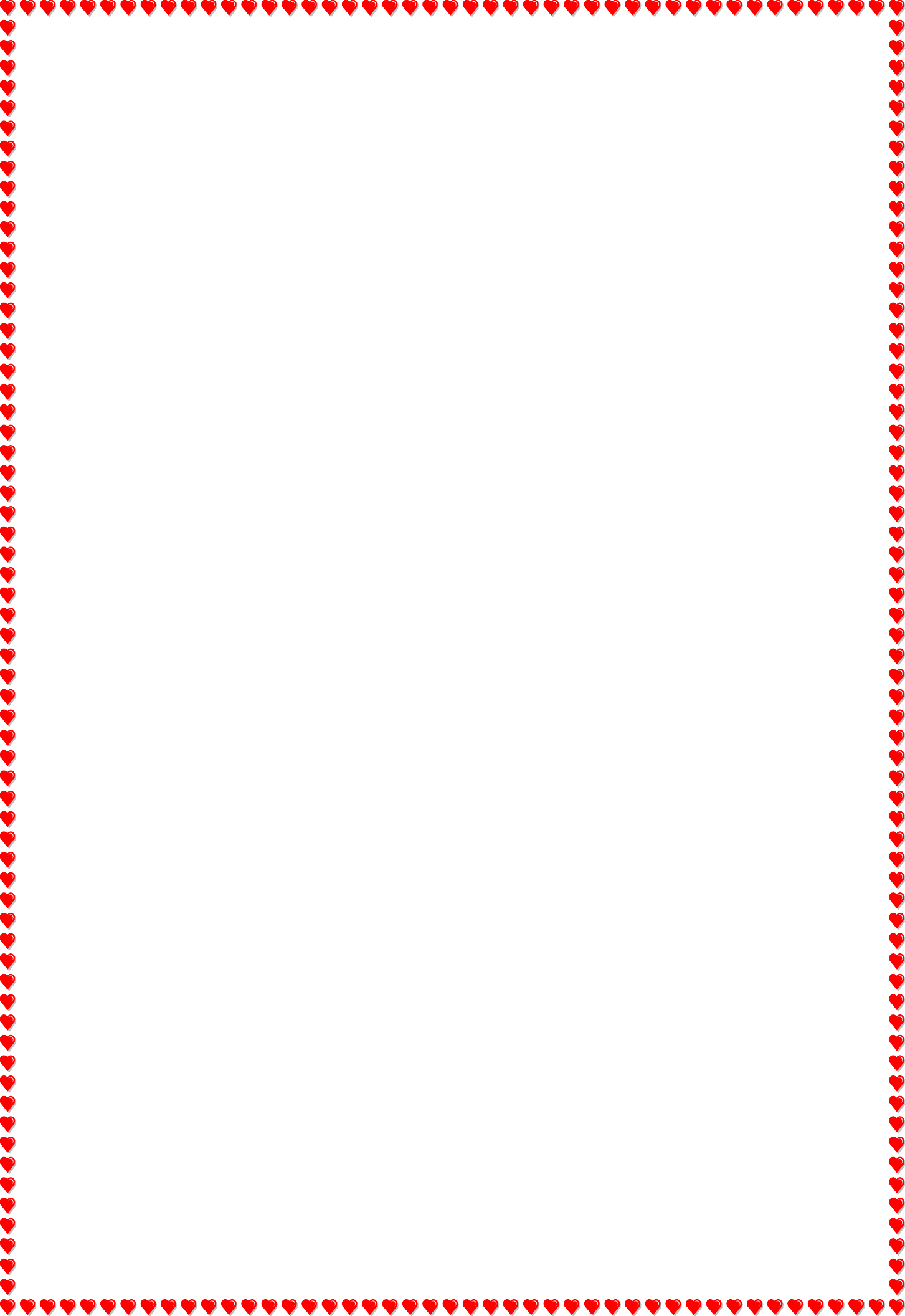 Ярославского муниципального районаКОНСУЛЬТАЦИЯ«Проблемы развития познавательной и речевой системы детей старшего дошкольного возраста»Подготовила: воспитатель Курашкина Анастасия Валерьевна Развитие познавательно-речевой деятельности является одним из важнейших разделов дошкольной педагогики и направлен он на умственное развитие ребенка. Чем лучше будет организована познавательно-речевая деятельность детей, тем выше гарантии успешности школьного обучения.В домашних условиях дети много времени проводят около телевизора, компьютера, часто свободное время старших дошкольников отведено посещению различных кружков и студий. Чаще всего родители отмахиваются от детских вопросов, художественная и энциклопедическая литература если даже и читается, то очень редко обсуждается. И поэтому формирование познавательно-речевой деятельности в основном ложится на плечи воспитателей.Известны случаи, когда бедный словарный запас ведет к агрессивному поведению по отношению к окружающим, т.к. ребенок не может выразить словами то, что видит, что знает, что чувствует, а достижения ребенка в познании окружающего мира не будут заметны, если они не выражаются в его активной речи.Приемы, используемые при формировании познавательно-речевого развития традиционны:Наглядные	-	наблюдения,	рассматривание	картин,	демонстрация	фильмов, слайдов, презентаций.Практические - упражнения, игры, эксперименты и опыты, моделирование, проектная деятельность, исследовательно-поисковая деятельность.Словесные – рассказ, чтение, вопросы, беседы, использование художественного слова.Основные задачи познавательно-речевой деятельности:Обогащать	познавательную	сферу	детей	информацией	через	занятия, наблюдения, экспериментальную деятельность, речь.Обогащать эмоционально – чувственный опыт в процессе непосредственного общения с предметами, явлениями, людьми.Помочь	упорядочить	сведения	об	окружающем	мире,	формировать представления его целостности.Формировать	бережное	отношение	к	окружающему	миру,	закреплять положительные эмоции, умение их проявлять.Создать условия, способствующие выявлению и поддержанию интересов, проявления самостоятельности в познавательно – речевой деятельности.Поддерживать условия для развития познавательно	–	речевых процессов дошкольников во всех видах деятельности.Развивать речь ребенка, не включая его в познавательную деятельность невозможно, т.к. речь сопровождает и совершенствует познавательную деятельность детей, делая ее более целенаправленной и осознанной. Чтобы правильно организовать познавательно-речевое развитие можно выделить следующие направления:Речь самого педагога, которая имеет обучающую и воспитательную направленность. Главным является качество языкового содержания, обеспечивающее высокие результаты труда. Дошкольник, проводящий большую часть времени в детском саду, общаясь с воспитателем, учится у него многому, в том числе и культуре речи. А еще ребенок воспринимает нашу речь как образец. Педагог должен говорить правильно, не искажая звуков, не съедая окончаний. Особенно четко нужно произносить длинные или незнакомые слова, вводимые в детский словарь.Формирование представлений об окружающем мире. Ведь дошкольник каждый день сталкивается с новыми для себя предметами и явлениями. Но накопление знаний и преставлений без соответствующего руководства будет поверхностным или ошибочным. Часто ребенок думает, что облака – это вата, потому что они белые, звезды – это лампочки, потому что они светятся. Ведь наблюдая за природными явлениями, он самостоятельно сделал такой вывод. Поэтому главная задача педагога состоит в последовательно увеличение у детей запаса знаний, их упорядочение, систематизация. Ребѐнок должен получать чѐткие, в соответствие с возрастом представления об окружающих предметах, их назначении, качествах, о материалах, их которых они сделаны, где, кем, для чего эти используются. Так же ребѐнок приобретает знания о живой и неживой природе, о природных явлениях их взаимосвязях и закономерностях.Развитее любознательности. Любознательность - качество присущее всем детям. Оно выражается в активном интересе к окружающему миру, в стремлении всѐ рассмотреть, потрогать, привезти в действие. О наличие у ребѐнка этого качество свидетельствуют бесчисленные вопросы. Задача воспитателя поддерживать любознательность ребѐнка организую занятия, наблюдения, стараясь вовремя и доступным для понимания языком ответить на возникшие вопросы, направляя детские мысли на самостоятельный поиск ответа и умение делать выводы.Сенсорное воспитание. Поскольку для ребѐнка дошкольника познание окружающего мира начинается с ощущений и восприятий. Чем выше уровень их развития, тем богаче возможности познания окружающего мира. В содержание сенсорного воспитания входит развитие слуховой чувствительности, тактильной чувствительности, то есть умение различать и называть качества предметов.Игра. Одним из самых действенных средств познавательно-речевого развития дошкольников является игра. И если во время организованной образовательной деятельности ребѐнок получает знания, то во время игры он имеет возможность отразить знания об окружающем мире, поделиться с этими знаниями с товарищами, найти единомышленников по интересам. Отдельные виды игр по- разному действуют на познавательно-речевое развитие.Сюжетно-ролевые игры расширяют представления об окружающем мире, способствуют развитию речевого диалога.Игры-драматизации способствуют более глубокому пониманию смысла обыгрываемых произведений и активизируют речь.Строительно-конструктивные развивают конструктивные способности, расширяют знания о геометрических формах и пространственных отношениях.Дидактические игры занимают особенно важное место в этой работе, поскольку, обязательным элементом в них является познавательное содержание и умственные задачи. Многократно участвуя в игре, ребѐнок прочно осваивает знания, которыми он оперирует. А, решая умственную задачу в игре, ребѐнок научится запоминать, воспроизводить, классифицировать предметы и явления по общим признакам.Игры-эксперименты - особая группа игр, которые очень эффективны в решении познавательно-речевых задач, а так же интересны и увлекательны для старших дошкольников, т.к. при этом они имеют возможность научиться видеть проблему, решать еѐ, анализировать и сопоставлять факты, делать выводы, и добиваться результата.В каждой группе должна быть оформлена зона для познавательно-речевого развития детей. Эта зона охватывает разнообразное содержание и предусматривает разные виды детской активности. Главный принцип еѐ оформления - доступность. Всѐ, что в ней представлено, находится в полном распоряжении детей. Материал этой зоны должен обязательно содержать в себе: дидактические и настольно- печатные игры разной направленности, иллюстративный материал, разнообразные коллекции, демонстрационный материал, оборудование для экспериментальной деятельности и проведения опытов, мини-библиотеку.Для детей дошкольного возраста познавательно-речевое развитие - это сложный комплексный феномен, включающий в себя формирование умственных процессов. Но если педагог подходит к решению задач этого раздела грамотно и творчески, то проблем в усвоение задач у детей не возникнет.Используемая литература:М.Н	Алексеева.	«Методика	развития	речи	и	обучения	родному	языку дошкольников»А.Г.Арушанова. «Речь и речевое общение»А.К.Бондаренко. «Дидактические игры в детском саду»С.В.Никитин. «Сенсорное воспитание в детском саду»Ж.Пиаже. «Ребенок и мышление ребенка»Ф.А. Сохина. «Развитие речи детей дошкольного возраста».